Taking a Stand (or Not): A 5-Step Internal and External Communications Rubric for Issues/Events To be consistent, a rubric and criteria are necessary to respond/take action based on values of your organization and stakeholders. 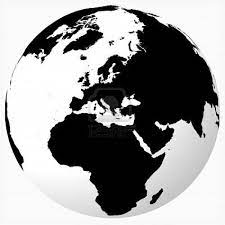 Part 1: Building the FundamentalsCompany Mission: ______________________________________________________________________________Company Values: ____________________________________________________________________________________________________________________________________________________________Stakeholders: Internal stakeholders: (E.g.: Employees) ______________________________________________________________________________External stakeholders: (E.g.: Customers, patients, partners or investors) ________________________________________________________________________________________________________________________________________________________________________________________________________________________________________________________________________________________________________________________Geographies: My company is located in: (E.g.: Chicago, IL and through the US) ___________________________________________________________________________________________________My stakeholders are located in: Internal stakeholders: ___________________________________________________________________External stakeholders: __________________________________________________________________External stakeholders: __________________________________________________________________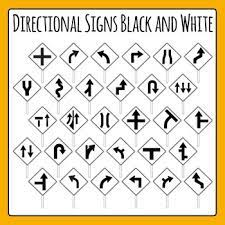 Part 2: Assessing Potential ImpactDoes the event of _________________________________________ (E.g.: the rise in AAPI violence, the rise in anti-Semitism in the US, murder of George Floyd, voter law changes in Georgia and Texas, geopolitical events, legislative changes, etc.) conflict with the mission of my company?  Circle: Y/NDoes the event of _________________________________________ (E.g.: the rise in AAPI violence, the rise in anti-Semitism in the US, murder of George Floyd, voter law changes in Georgia and Texas, geopolitical events, legislative changes, etc.) conflict with the values of my company?   Circle: Y/NDoes the event of _________________________________________ (E.g.: the rise in AAPI violence, the rise in anti-Semitism in the US, murder of George Floyd, voter law changes in Georgia and Texas, geopolitical events, legislative changes, etc.) matter deeply to my internal stakeholders? Circle: Y/NIf yes, what %? Does the event of _________________________________________ (E.g.: the rise in AAPI violence, the rise in anti-Semitism in the US, murder of George Floyd, voter law changes in Georgia and Texas, geopolitical events, legislative changes, etc.) matter deeply to my external stakeholders? Circle: Y/NIf so, which one(s)? Does the event of _________________________________________ (E.g.: the rise in AAPI violence, the rise in anti-Semitism in the US, murder of George Floyd, voter law changes in Georgia and Texas, geopolitical events, legislative changes, etc.) geographically connected to my company? Circle: Y/NIf so, which one(s)? Company geographies? Stakeholder geographies? 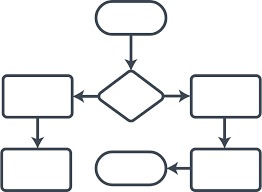 Part 3: Specifying CriteriaWhat from Part 2 is necessary, at a minimum, to determine consistent minimum criteria to acknowledge the event? (Members, when you build your official rubric, you will need to make your own determination here and use the rest of the document as it stands). ____________________________________________________________________________________________________________________________________________________________________________________________________________________________________________________________________________________________________________________________________________________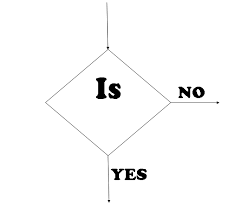 Part 4: Statements and Action StepsWhat actions/statements should my organization make to address this event?  ☐ Issue statement from CEO/another leader in the organization☐ Make internal statement☐ Respond on social media☐ Donate to specific cause☐ Amendment of mission statement☐ Revising organizational goals☐ Partner with a cause for a volunteer project/day☐ Organize an internal training on a related topic☐ Create an internal working group☐ Take no action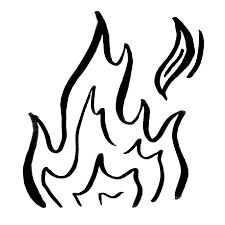 Part 5: Preparing for backlash (just in case)What is the possible backlash that may occur by making the above decision(s)? ____________________________________________________________________________________________________________________________________________________________________________________________________________________________________________________________________________________________________________________________________________________ Document created specifically for Ragan’s Communications Leadership Council Members, 2021